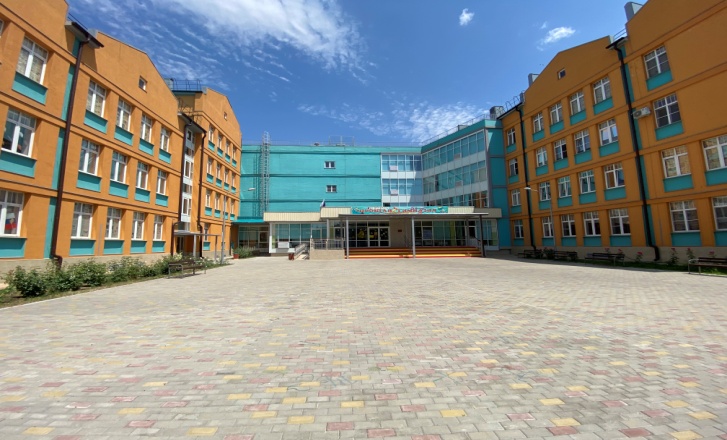 Анализ деятельности методической службы МБОУ Гимназии № 10 за 2021-2022 учебный год.подготовила И.В. Терентьева, заместитель директора по УВР 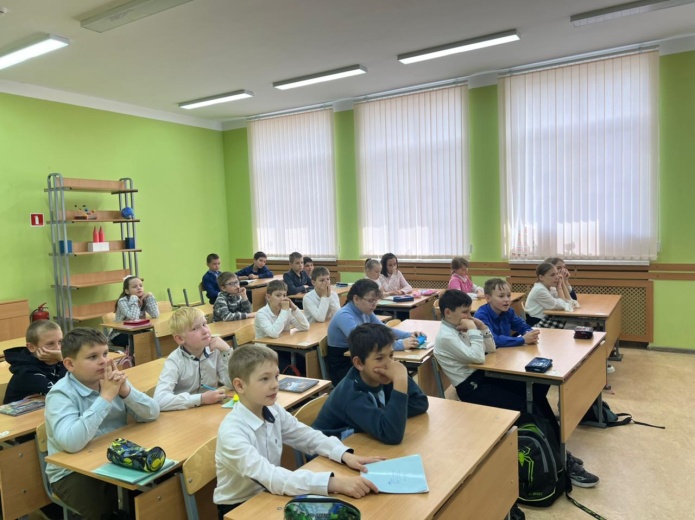 МБОУ Гимназии № 10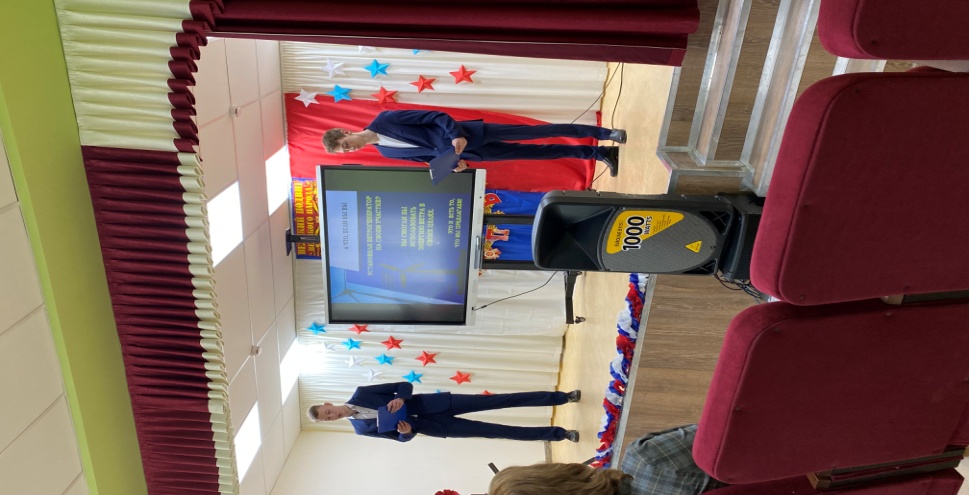 Гуково2022г.«Учитель живёт до тех пор, пока он учится.Как только он перестаёт учиться, в нём умирает учитель».К.Д. УшинскийЦель анализа: определить уровень продуктивности методической работы Гимназии и изучение путей устранения проблем в научно- методической работе педагогического коллектива.Объекты анализасодержание основных направлений деятельности;работа над методической темой Гимназии;работа методического совета;работа методических объединений;аттестация педагогических кадров;обобщение опыта;формы работы с педагогическими кадрами: коллективные, групповые, индивидуальные;участие учителей в работе педсоветов, научно-практических конференций, семинаров, смотров, конкурсов, предметных недель, городских мероприятиях;использование педагогами современных образовательных технологий.     Методическая работа в Гимназии – составная часть единой системы непрерывного образования педагогических кадров, системы повышения их профессиональной квалификации, это постоянная и индивидуальная деятельность учителей по повышению своей научно-теоретической и методической подготовке, а также профессионального мастерства. Методическая работа выступает необходимой организационной основой для формирования инновационной направленности инновационной среды. Роль методической работы значительно возрастает в современных условиях в связи с необходимостью рационально и определенно использовать новые методики, приемы и формы обучения, постоянно накапливающийся опыт по решению образовательных и воспитательных проблем.В 2021-2022 учебном году основные направления, содержание и формы деятельности педагогического коллектива регламентировались нормативными документами:Федеральным законом от 29.12.2012 года №273-ФЗ «Об образовании в Российской Федерации»;Уставом учреждения;Образовательной программой НОО, ООО, СОО;Программой воспитания МБОУ Гимназии № 10 на 2021-2026 уч.г.Нормативными документами отделом образования администрации города Гуково;Учебным планом на 2021-2022 учебный год;Локальными актами учреждения.ВВЕДЕНИЕСовременная профессиональная Гимназия остро нуждается в профессионалах – преподавателях, способных к инновационной деятельности, профессиональному росту и мобильности, обладающих потребностью в саморазвитии и самообразовании.В течение учебного года педагогический коллектив продолжил работу над единой темой Гимназии на 2019-2024 годы «Совершенствование качества образования, обновления содержания и педагогических технологий в условиях реализации ФГОС».  Третьим шагом реализации единой темы стала методическая тема «Повышение качества образовательного процесса через реализацию системно-деятельностного подхода в обучении, воспитании, развитии обучающихся». Цель: Развитие профессионально - личностных качеств педагогов в условиях реализации компетентностного подхода Задачи на 2021 – 2022 учебный год:Обновить педагогическую систему учителя на основе выделения сущности его опыта в технологии деятельностного обучения.Способствовать формированию системы универсальных учебных действий средствами технологии деятельностного обучения.Обеспечить	методическое	сопровождение	реализации Федерального государственного	образовательного	 стандарта	 (ФГОС начального общего образования, основного общего образования и среднего общего образования. Содействовать	реализации	образовательных	программ	на	основе стандартов нового поколения.При планировании методической работы Гимназии педагогический коллектив стремился отобрать те формы, которые способствовали реализации программы развития учреждения. Формы организации методической работыКоллективные:Заседания педагогического совета;Работа педагогического коллектива над единой методической темой и проблемой;Методологические, проблемно-тематические семинары и практикумы Групповые:Школьные методические объединения педагогов;Групповые методические консультации;Предметные тематические недели;Семинары.Индивидуальные:Экспертиза практической деятельности;Индивидуальные консультации;Аттестация на квалификационные категории;Курсовая подготовка и переподготовка;Самообразование и саморазвитие педагоговФормы методической работы, которые реально позволили бы решать поставленные цели и задачи.тематические педагогические советы;работа по выявлению и обобщению педагогического опыта;открытые уроки, их анализ;информационно-методическое обслуживание учителей;диагностика педагогического профессионализма и качества образования;повышение квалификации, педагогического мастерства;участие в конкурсах и конференциях;организация работы со способными и одарёнными детьми;диссеминация педагогического опыта.Это традиционные, но надёжные формы организации методической работы. С их помощью осуществлялась реализация образовательных программ и базисного учебного плана Гимназии, обновление содержания образования через использование современных образовательных технологий (личностно-ориентированные, продуктивного и дифференцированного обучения, системно-деятельностного подхода, здоровьесберегающие, информационные). План работы методической службы Гимназии был интегрирован в общешкольный план работы. В структуре сохранена ведущая роль педагогического совета, вторым рабочим органом является методический совет, который руководит работой предметных методических объединений, творческими группами.В целях обеспечения выбора направлений методической работы было осуществлено прогнозирование потребностей педагогов в методическом обеспечении образовательного процесса. На основе диагностики составлен план работы методической службы, уточнён план повышения квалификации учителей, перспективный план аттестации работников школы, подбор тем по самообразованию педагогов.Приоритетными направлениями методической работы были:обновление содержания образования, совершенствование граней образовательного процесса на основе внедрения в практику работы продуктивных педагогических технологий, ориентированных на развитие личности ребенка и совершенствование педагогического мастерства педагога;творческая ориентация педагогического коллектива на овладение технологиями, которые стимулируют активность учащихся, раскрывают творческий потенциал личности ребёнка;формирование мотивации к учебной деятельности через создание эмоционально - психологического комфорта в общении ученика с учителем и другими детьми;организация воспитательной работы, направленной на формирование личности, способной к социальной адаптации через сотрудничество школы и семьи;оказание помощи педагогам в планировании, организации и анализе педагогической деятельности, в реализации принципов и методических приемов обучения и воспитания, в развитии современного стиля педагогического мышления;непрерывное самообразование преподавателя и повышение уровня профессионального мастерства;включение преподавателя в творческий поиск, в инновационную деятельность;достижение оптимального уровня образования, воспитанности и развития обучающихся.РАБОТА НАД МЕТОДИЧЕСКОЙ ТЕМОЙ ШКОЛЫ.Деятельность администрации МБОУ Гимназии № 10 была направлена на поиск эффективных методов стимулирования деятельности педагогических работников во всех направлениях деятельности ОО, соответствующих стратегии его развития. Решением педагогического совета от 27 августа 2021 года методическая работа в 2021-2022 году была организована в рамках методической темы школы, выбор которой был обусловлен актуальными для Гимназии проблемами и образовательными запросами педагогов, выявленными в результате диагностики профессиональных затруднений.Работа над методической темой школы в 2021-2022 учебном году была направлена на выполнение следующей цели и решение задач, а именно: методическое сопровождение системного развития профессиональной компетентности педагогических кадров, обеспечивающей достижение нового качества образования,  создание условий для реализации ФГОС НОО, ООО, осуществление координации действий методических объединений по различным инновационным направлениям, продолжение работы по выявлению, обобщению и распространению передового педагогического опыта творчески работающих учителей, эффективное использование образовательных и воспитательных методик и технологий, связанных с внедрением федеральных государственных образовательных стандартов, поддержка культурно-образовательных инициатив коллектива, осуществление сопровождения исследовательской, проектной и инновационной деятельности, стимулирование творческой инициативы педагогов, совершенствование методического уровня педагогов в овладении новыми педагогическими технологиями, методическое сопровождение работы с молодыми специалистами, прибывшими 1 сентября 2021 года в  МБОУ Гимназию № 10, совершенствование системы мониторинга и диагностики уровня профессиональной компетентности и методической подготовки педагогов.Методическая работа осуществлялась по следующим направлениям:обеспечение условий для непрерывного совершенствования профессионального мастерства учителя с целью достижения современного качества образования в условиях реализации ФГОС;информационное обеспечение образовательного процесса,обеспечение условий для изучения, обобщения и распространения передового опыта;обеспечение внеклассной работы по учебным предметам;совершенствование методов отслеживания качества образования;работа над повышением профессионального имиджа учителя и Гимназии.Действующая модель методической службы МБОУ Гимназии № 10 решает во многом задачи организации целенаправленной деятельности педагогического коллектива по переводу педагогических процессов и Гимназии в целом в новое, более высокое качественное состояние, стимулирующее развитие личности учителя и ученика. Высшей формой коллективной методической работы всегда был и остаётся педагогический совет. В 2021 – 2022 учебном году были проведены тематические педсоветы, на которых обсуждались наиболее актуальные проблемы современного образования и воспитания школьников.Формы проведения педагогических советов: традиционная, но с использованием активных форм. Такой подход позволил каждому педагогу внести свой вклад в решение обсуждаемых вопросов, активизировать работу учителя, сравнить свою деятельность с другими.Реализации методической темы гимназии были посвящены педсоветы по проблемам:Единая образовательная среда как фактор личностного развития, социализации и качества образования.Формирование профессиональной компетентности педагога в условиях ФГОС: проблемы и решения. Профессиональная педагогическая ИКТ- компетентность через использование интернет-ресурсов.Психологический комфорт взаимодействия - важное условие эффективности обучения и воспитания.Педагогика сотрудничества как главный способ воспитания внутренне свободных и творческих обучающихся, способных к саморазвитию, самовоспитанию, самореализации.Были проведены и традиционные организационные педсоветы:Анализ работы гимназии за прошедший год и задачи на новый учебный год.Итоги обучения по четвертям.О допуске к итоговой государственной аттестации выпускников 9,11 классов.О завершении учебного года в 1-4, 5-8,10, 9-х, 11-х классах.Об окончании основной общеобразовательной школы.Об окончании средней общеобразовательной школы.Для подготовки и проведения педсоветов использовались следующие технологии:работа творческой группы по подготовке к педсовету;анкетирование обучающихся и учителей;деятельность рабочих групп в рамках педсовета для решения поставленных задач и обоснования совместно принятых решений.Все вопросы, рассматриваемые на педагогических советах, были актуальны. Контроль над выполнением решений педагогического совета возлагался на администрацию школы и руководителей методических объединений. Результаты контроля обсуждались на совещаниях. Выполнение принятых решений позитивно отразилось на качестве преподавания и результативности обученности учащихся, что подтвердили результаты годовых отметок. Решения, выносимые по итогам педагогических советов, позволяли своевременно корректировать учебно-воспитательный процесс.Традиционной формой работы в Гимназии остаются предметные МО, которые возглавляют опытные руководители. В Гимназии действует 5 методических объединений:МО учителей ОО гуманитарно-эстетического направленности – руководитель Коблик Е.Н. (учитель русского языка и литературы высшей квалификационной категории).МО учителей естественно-математического направления – руководитель Суворова Т.В. (учитель математики высшей квалификационной категории).МО учителей иностранного языка – руководитель Ломова И.Н. (учитель немецкого языка высшей квалификационной категории).МО учителей начальных классов и здоровьесберегающих технологий – руководитель Терзи Л.В. (учитель начальных классов высшей квалификационной категории).МО классных руководителей – руководитель Филиппова Н.Н. Каждое МО работает над своей методической темой, связанной с методической темой гимназии. Деятельность МО строилась в соответствии с планом МС. План работы ШМО составлялся на основе плана методической работы Гимназии. В тематику заседаний вошли вопросы:анализ программ, учебников, методических пособий;итоги вводного и промежуточного контроля;итоги ГИА;изучение инструктивно-методических материалов;учебно-методическое сопровождение образовательного процесса;внедрение и применение новых образовательных технологий, направленных на повышение учебной мотивации и качества образования;организация работы с одарёнными учащимися;организация работы со слабоуспевающими учащимися;совершенствование системы контроля, направленной на повышение качества знаний учащихся.ШМО активно работали над решением темы гимназии через:заседания МО, на которых рассматривали новинки педагогической литературы, делились опытом работы, проводили обучающие семинары;взаимопосещение уроков;мероприятия ВШК;участие в конкурсах и конференциях;использование информационных технологий на уроках и во внеурочное время;организация самообразования учителей с учетом методической темы гимназии, методического объединения, собственной методической проблемы.Заседания проводились регулярно, включали обмен опытом, изучение новинок методической литературы. На заседаниях МО поднимались наиболее острые проблемы по преподаваемым дисциплинам. ОСНОВНАЯ ЧАСТЬ.ОБЪЕКТЫ АНАЛИЗА ДЕЯТЕЛЬНОСТИ МЕТОДИЧЕСКОЙ СЛУЖБЫ ГИМНАЗИИ ПО НАПРАВЛЕНИЯМКадровый ресурс. Аттестация. Повышение квалификацииВ целях повышения качества образовательной деятельности в Гимназии проводится целенаправленная кадровая политика, основная цель которой – обеспечение оптимального баланса процессов обновления и сохранения численного и качественного состава кадров в его развитии в соответствии с потребностями Гимназии и требованиями действующего законодательства.Кадровый и качественный состав педагогических кадров.Учебно-воспитательный процесс в Гимназии осуществляют 24 педагогических работника. Из них: 4 являются административными работниками (директор, заместители директора по УВР, заместитель директора по ВР, заместитель директора по АХЧ), 20 учителей, 1 педагог-психолог, 1 преподаватель-организатор ОБЖ, 1 педагог-библиотекарь. Наличие у педагогических работников (без административных работников) квалификационных категорий на май 2021 года:Аттестация. С целью качественной организации аттестации педагогов в МБОУ Гимназии № 10 создан информационный банк нормативных документов по аттестации педагогических работников, обновлены информационные стенды, проведен ряд совещаний по разъяснению порядка аттестации педагогических работников в новой форме. Ответственный за организацию аттестации педагогических работников заместитель директора по УВР И.В. Терентьева   участвовала в совещаниях муниципального и регионального уровня по вопросам организации аттестации педагогических работников.   В Гимназии сложилась определенная система аттестации педагогических кадров, которая является одним из факторов стимулирования целенаправленного непрерывного повышения уровня профессиональной компетентности работников, развития творческого потенциала педагогов, обеспечения возможности повышения уровня оплаты труда. Аттестация строится на принципах добровольности, открытости, гласности, объективности, законности.  Анализ результатов аттестации позволяет сделать вывод, что аттестация кадров в 2021-2022 учебном году аттестационном году прошла организованно.Повышение квалификации.  Важным направлением методической работы в гимназии являлось постоянное повышение квалификации педагогических работников. Ведущими формами повышения уровня педагогического мастерства являлись курсовая переподготовка, аттестация, самообразование, изучение передового опыта коллег, конкурсы профессионального мастерства учителя, участие в работе городских методических объединений.Учеба на курсах повышения квалификации проходила в очном, дистанционном формате в целях совершенствования, обогащения профессиональных знаний, изучения достижений современной науки, актуального и новаторского опыта. Главной целью повышения квалификации является обновление и расширение теоретических и практических знаний педагогических работников по наиболее актуальным направлениям развития системы образования, стимулирование творческого роста, содействие в определении содержания самообразования. Необходимость в повышении квалификации как одного из основных условий дальнейшего профессионального роста педагогических работников с каждым аттестационным годом растёт. Повышение профессиональной компетентности педагогов происходит в соответствии с планом курсовой подготовки педагогов (1 раз в три года).  В течение межаттестационного периода каждый педагог посещает курсы повышения квалификации. В 2021-2022 учебном году на базе ГБУ ДПО РО «РИПКиППРО» курсовую подготовку прошли  2 руководящих работника и 23 педагога. Позитивные тенденции.  Основную часть педагогического коллектива составляют опытные учителя с большим стажем работы. Учеба на курсах повышения квалификации осуществлялась в соответствии с планом повышения квалификации на учебный год, который реализован в полном объеме. Повышать свою профессиональную компетентность педагоги могли также и за счет внутришкольной системы повышения квалификации (семинары-практикумы, мастер-классы, посещение открытых уроков, педагогические советы и т. п.)Причины позитивных тенденций. Построение личностно-ориентированной системы методической работы в Гимназии.2. Повышение квалификации: семинары разного уровняПеремены, происходящие в современном обществе, требуют ускоренного совершенствования образовательного пространства, определения целей образования, учитывающих государственные, социальные и личностные потребности и интересы. В связи с этим приоритетным направлением становится обеспечение развивающего потенциала новых образовательных стандартов. Для повышения профессионального уровня педагогов проводились семинары, где каждому учителю предоставлялась возможность поделиться опытом, защитить свою педагогическую концепцию, поднять проблемы, возникшие в результате работы. Каждый педагогический работник получает возможность на практике в ходе каждодневной работы закреплять и обогащать свои теоретические знания в области новейших достижений педагогической науки и практики, освоения и внедрения новейших педагогических и информационных технологий, изучения актуального педагогического опыта учителей-новаторов, новых программ, деятельности своих коллег.В 2021– 2022учебном году были проведены следующие семинары:На школьном уровне:«Нетрадиционные формы уроков как возможность развития метапредметных УУД».«Профориентация на уроках различной направленности».«Педагогические ситуации. Педагогика и психология подростка».«Роль профессионального сайта по совершенствованию профессиональной компетенции учителя».«Рефлексивно-аналитическая культура учителя – портфолио профессиональной деятельности: особенности формирования и развития метапредметных УУД».Семинары муниципального уровня, проводимые на базе Гимназии:Семинар учителей русского языка и литературы «Формирование функциональной грамотности школьников на уроках русского языка и литературы» (декабрь).Инновационная деятельность как инструмент эффективного проектного управления в современной школе.XIII городской ученической научно-практической конференции «Исследовательская деятельность обучающихся».Семинары регионального уровня с участием работников Гимназии № 10«Наставничество: от теории к практике в общеобразовательных организациях Ростовской области».Конструктор календарно-тематического планирования по предметам НОО.Также учителя-предметники систематически принимают участие в научно-методических и научно-практических семинарах, проводимых различными издательствами с целью знакомства с новыми УМК.  Позитивные тенденции. Педагоги приняли активное участие в семинарах школьного, муниципального, регионального и всероссийского уровней.На семинары разного уровня, проводимые на базе других школ, направлялись педагоги Гимназии в количестве не менее одного человека с учетом пожеланий педагогов.Было посещено 5 семинаров муниципального уровня (27 человек), 4 семинара регионального уровня (10 человек). В сравнении с прошлым учебным годом прослеживается положительная динамика числа посещенных семинаров и количества педагогов-участников, а также превышение целевых показателей.Причины позитивных тенденций Своевременное информирование педагогов о намеченных мероприятиях, оптимальная корректировка образовательной деятельности, не приводящая к увеличению нагрузки на учителя.Негативные тенденции. Качество некоторых мероприятий в рамках семинаров, проводимых на базе школы, оказалось ниже ожидаемого. Причины негативных тенденций. Проведение в одном месяце по два семинара. Это привело к значительной перегрузке завуча и не позволило ему проводить консультации с каждым педагогом в том объеме, в котором требовалосьМеры по корректировке негативных тенденций. Согласование плана работы с методическим центром, внесение корректив, не приводящих к перегрузке администрации и членов педагогического коллектива3. Творческие отчеты по программе саморазвития и самообразования.Одной из форм проявления познавательной активности, успешного саморазвития является самообразование. По сложившейся традиции каждый учитель определяет для себя тему самообразования, исходя из проблемы и задач Гимназии. Самообразование осуществляется на основе индивидуальных планов, которые предусматривают анализ литературы, изучение данных по проблеме, знакомство с практическим опытом, самоанализ, оценку и самооценку эффективности выполненной работы. Результатом самообразования являются открытые уроки, проекты, доклады, выступления перед коллегами на заседаниях МО, педагогических советах, совещаниях при директоре, подготовка к аттестации на присвоение квалификационной категории и профессиональным конкурсам.Позитивные тенденции.  Каждый из педагогов Гимназии имеет тему по самообразованию. Творческий отчет проводится на уровне ШМО с дальнейшим выходом на более высокий уровень в разных формах. 30 процентов педагогического коллектива самостоятельно выстраивают траекторию индивидуального профессионального развития. 45 процентов – нуждаются в незначительной поддержке со стороны администрации или более опытных коллег. 25 процентов – нуждаются в постоянной методической поддержке. По сравнению с прошлым учебным годом прослеживается положительная динамика по данному направлению Причины позитивных тенденций.  Оптимально спланированная методическая работа Гимназии, привлечение к проведению методических мероприятий членов педагогического коллектива. Создание условий для работы по программе саморазвития и самообразования. Негативные тенденции. Не достигнут целевой показатель. Не все педагоги принимают участие в представлении своего творческого отчета, имея тему по самообразованию, не уделяют работе в соответствии с этой темой должного внимания.Обобщение опыта не всегда носит системный характер, иногда эта работа индивидуализирована (опыт обобщается не на заседании ШМО, а на уровне «учитель – руководитель ШМО»)Причины негативных тенденций. Низкий уровень мотивации отдельных педагогов, недостаточное внимание данному направлению со стороны руководителя ШМОМеры по корректировке негативных тенденций. Усиление контроля за индивидуальным планированием работы педагогов, за повышением профессионального мастерства со стороны руководителей ШМО4. Создание сайтов. Обмен педагогическим опытом на порталах в сети педагогических работников. Авторские разработки.С развитием современных компьютерных технологий важнейшими педагогическими средствами диссеминации опыта работы являются образовательные ресурсы Интернет.  Каждый педагог может разместить на таких сайтах любой, полезный, на его взгляд, материал: от комментария до собственного учебного пособия. В сетевых педагогических сообществах педагоги Гимназии поддерживают активность, используя следующие формы диссеминации опыта:Обучающий семинар, Виртуальная конференция, Конкурс, Проект, Акция, Виртуальная экскурсия, "Мастерская" или Мастер-класс, Опрос, Обсуждение в чате, Фестиваль проектов, Телеконференция, Проектировочный семинар, Вебинар, Медианар и т. д.Педагогическое интернет – сообщество – педагогический совет. В основе сайта лежит идея взаимопомощи: "педагог, помоги педагогу!"На сайте вы можно опубликовать свой авторский материал и получить свидетельство о публикации электронного ресурса. Можно принять участие в различных профессиональных конкурсах. Получить квалифицированную помощь в решении ваших проблем. Познакомиться с образовательными новостями и др.Публикация авторских материалов на Учительском портале направлена на развитие творческой деятельности и роста профессионального мастерства педагогов, развитие и поддержку новых технологий в организации образовательного процесса, обмен инновационным педагогическим опытом. Сайты учителейПозитивные тенденции. На конец года 21 процент педагогов имеют свои личные сайты как участники всероссийского сетевого проекта «Авторский сайт учителя», который проводился Томским государственным педагогическим университетом на сайте «Педагогическая планета», порталов «Инфоурок», «Мультиурок», «Учи.ру» и др. На базе этих сайтов педагоги делятся своим опытом и изучают опыт коллег. Наблюдается незначительная положительная динамика.Причины позитивных тенденций.  Проведение школьного методического семинара «Роль профессионального сайта по совершенствованию профессиональной компетенции учителя» с мастер-классами учителей, имеющих сайты и ведущих работу на базе педагогических порталов.Негативные тенденции. Целевой показатель не достигнут. Несмотря на положительную динамику, большая часть членов педагогического коллектива не имеют личного сайта и не хотят его создавать.Причины негативных тенденций. Увеличение нагрузки на учителя, связанной с освоением технологии сайтостроения, ожидаемая новая форма аттестации педработников.Меры по корректировке негативных тенденций. Включение данного вопроса в план ВШК, организация педсовета с обсуждением данной проблемы. Повышение материального стимулирования педагогов, имеющих и регулярно ведущих свои сайты, принимающих активное участие в работе профессиональных педагогических порталов.5. Повышение профессионального мастерства. Поддержка молодых и вновь прибывших специалистов. Наставничество.В МБОУ Гимназии № 10 наставника назначают молодому специалисту, вновь принятому, и любому педагогу или сотруднику, чтобы помочь овладеть новыми компетенциями. Наставник способствует профессиональному развитию, проясняет его цели, служит примером и дает взгляд со стороны на деятельность педагога. Словом, оказывает молодому специалисту помощь в овладении педагогической профессией, практическими приемами и способами качественного проведения занятий, выявляет и совместно устраняет допущенные ошибки. Педагоги-наставники в Гимназии стараются при работе с начинающими педагогами не выявлять недостатки, а обучать, направлять, корректировать деятельность молодого учителя в разных аспектах его работы.В Гимназии существует две модели наставничества: формальное и неформальное.На базе нашей Гимназии функционирует «Школа наставничества».  Основные её задачи - это выявление уровня профессиональной компетенции, оказание практической помощи начинающим специалистам, обеспечение постоянного освоения современной педагогической теории и практики, создание условий для саморазвития молодых специалистов.Деятельность «Школы» способствует тому, чтобы из молодого специалиста «вырос» молодой перспективный педагог, знакомый со всеми сферами педагогической деятельности, умеющий анализировать становление собственного мастерства, способный к реализации собственного творческого потенциала в педагогической деятельности. Хочется выразить благодарность учителям – наставникам и молодым педагогам в работе «Школы наставничества». Анализ работы показывает, что занятия, проводимые в разных формах, способствуют конструктивной работе молодых коллег и опытных наставников, помогают разобраться в сложных вопросах инновации в образовании, в применении научно- исследовательской деятельности на уроке и во внеурочной деятельности, способствуют реализации личностно- ориентированного образования в Гимназии.Учителя-наставники, администрация школы посещают уроки молодых специалистов с целью оказания им методической помощи. Наставники, отмечают, что уроки методически продуманны, соответствуют учебным программам и календарному планированию, учитываются возрастные особенности учащихся.   Форма наставничества «Учитель-учитель» помогает становлению педагогического мастерства молодых специалистов.Позитивные тенденции. В прошедшем учебном году в Гимназии прибыли 2 молодых специалиста. За каждым из них был закреплен педагог-наставник из числа опытных коллег соответствующего ШМО и завуч. Проводился персональный контроль, индивидуальные консультации, посещались уроки. С этими педагогами работал педагог-психолог. Молодые педагоги приняли участие в региональной Декаде молодого педагога. Молодые и вновь прибывшие педагоги активно вовлекались в участие в семинарах и конкурсах. В целом педагоги успешно прошли процесс адаптации.Причины позитивных тенденций. Сложившаяся в Гимназии система наставничества. Негативные тенденции. Некоторые из молодых педагогов не планируют работать в школе более двух лет.Меры по корректировке негативных тенденций. Создание благоприятных условий для работы, своевременное выявление затруднений педагога и выполнение мероприятий по их устранению6. Результаты работы по обобщению передового педагогического опыта. Позитивные тенденции. Перед каждым руководителем ШМО в начале учебного года была поставлена задача выявить и обобщить педагогический опыт творчески работающих педагогов.На расширенном заседании МСШ руководители ШМО представляли результаты проделанной работы.Одна из форм обобщения опыта – публикации.В анализируемом учебном году педагогами Гимназии было подготовлено 4 публикации.Другая форма, позволяющая обобщить свой опыт, – участие в профессиональных конкурсах. В анализируемом учебном году педагог Гимназии принял участие в конкурсе профессионального мастерства «Учитель года-22» в номинации «Педагогический дебют». Еще одна из форм трансляции и обобщения опыта – проведение открытых уроков. По итогам года наблюдается положительная динамика и превышение целевого показателя.                                                                                                                                                                                                                                                                                                                                                                                                       Причины позитивных тенденций Созданы условия для трансляции и обобщения опыта: проводятся семинары на базе Гимназии, проводится своевременное информирование о возможных конкурсах и олимпиадах. Работа проводится в системе, данное направление включено в планы работы ШМО, ВШК. Негативные тенденции. Количество публикаций позволяет констатировать отрицательную динамику в сравнении с предыдущим годом, не достигнут целевой показатель.Не достигнут целевой показатель количества победителей и призеров профессиональных конкурсов. Недостаточная активность членов педагогического коллектива в части подготовки публикаций. Качество некоторых открытых уроков невысокое.Причины негативных тенденций. Низкий уровень мотивации отдельных педагогов, недостаточное внимание данному направлению со стороны руководителя ШМО. Перегруженность администрации.Меры по корректировке негативных тенденций. Проведение мероприятий, способствующих повышению мотивации членов педагогического коллектива. Проведение психологических тренингов с целью повышения психологического ресурсного обеспечения членов педагогического коллектива.Усиление контроля за индивидуальным планированием работы педагогов, за повышением профессионального мастерства со стороны руководителя ШМО. Совершенствование системы материального стимулирования.7. Работа с одаренными и мотивированными детьми.В работе с одарёнными учащимися важен личностно - ориентированный подход, максимальное раскрытие и развитие индивидуальности ученика по предмету, который он сам выбирает. Каждый ребёнок уникален и неповторим, необходимо заниматься лишь тем, что интересно ученику. Важно не усвоение знаний, а накопление личного опыта и умение использовать накопленный опыт. Это и будет подготовка к олимпиадам, викторинам, интеллектуальным марафонам, конференциям школьного и районного уровня и т.д.Олимпиадное движение призвано выявлять талантливых учеников, предоставлять им условия и возможности для продолжения образования. Предметные олимпиады являются мощным стимулом популяризации наук, способом для появления и развития познавательного интереса к различным предметам. Олимпиадные задания содержат не только программный материал по предмету, но и имеют творческую направленность, выявляют умения участников олимпиады применять знания по предмету в нестандартных ситуациях, мыслить, анализировать, делать выводы. Результаты олимпиадного движения в Гимназии (2021 – 2022 уч. год) В I (школьном) этапе Всероссийской олимпиады школьников принимали участие 198 гимназистов 4 – 11 классов, победителями и призёрами школьного этапа всероссийской олимпиады школьников стали 52 ученика.Во II (муниципальном) этапе Всероссийской олимпиаде школьников 2021 – 2022 учебного года (ноябрь – декабрь) приняли участие 144 гимназиста, ставшие победителя или призёрами школьного тура олимпиады; некоторые из них участвовали в олимпиаде по нескольким предметам. Победителями и призёрами стали 14 человек. Из них победителей - 3, призёров – 11.Победителями и призёрами муниципального этапа олимпиады стали следующие гимназисты:Региональный этап всероссийской олимпиады школьников 2021 – 2022 учебного года проводился в январе – феврале 2022 г., в нём приняли участие следующие гимназисты: Участники регионального этапа олимпиады:С каждым годом увеличивается количество участников различных конкурсов: Международного математического конкурса «Кенгуру – математика для всех», Международной игры-конкурса «Русский Медвежонок – языкознание для всех», Всероссийской игре-конкурсе по информатике «Инфознайка», Международном игровом конкурсе по английскому языку «Британский Бульдог», конкурсы образовательных сайтов «Учи.ру», «СТРАНА ТАЛАНТОВ» и др. Гимназисты по традиции активно участвуют и в спортивных соревнованиях различного уровня, занимают призовые места. Участие обучающихся Гимназии в конкурсах, акциях, фестивалях, проектах в 2021-2022 учебном годуПозитивные тенденции. Работая над решением задачи выявления и развития высокомотивированных и одаренных в разных предметных областях учащихся в ходе организации урочной и внеурочной деятельности с учетом запросов учащихся, включенности их в разработку и проведение мероприятий, педагогический коллектив Гимназии уделял внимание вовлечению учащихся в проектную деятельность, олимпиады, конкурсы.Работа с одаренными и высокомотивированными учащимися проводится по плану. Основная задача – выявление и поддержка способных, одаренных детей. В ходе образовательной деятельности учителя осуществляли индивидуальный подход к одаренным и высокомотивированным учащимся: предлагали задания повышенной сложности, творческие работы, индивидуализированные домашние задания. Предметные недели, конкурсы и олимпиады разных уровней (в том числе дистанционные), КТД (коллективно творческие дела), предметные кружки были направлены на создание условий для самовыражения учащихся и на развитие их способностей. Для учащихся 5–9-х классов созданы условия для достижения личностных и метапредметных результатов освоения ООП ООО через организацию внеурочной деятельности по пяти направлениям: спортивно-оздоровительное, духовно-нравственное, общекультурное, общеинтеллектуальное, социальное – с учетом запросов и интересов учеников и их родителей (законных представителей). Такие мероприятия, как популяризация лучших работ учеников для пополнения пособий в кабинетах (рисунки, поделки, сочинения, творческие работы, выпуски информлистков, проекты) и использование проектов учащихся в качестве ЦОР как на уроках, так и во внеурочной деятельности, выпуск школьной стенгазеты и школьных телепередач, вызывают интерес у учащихся и желание принимать активное участие, проявлять инициативу.Педагоги Гимназии рассматривали Всероссийскую олимпиаду школьников как одну из наиболее массовых форм внеурочной работы по учебным предметам и помогали учащимся при подготовке к олимпиадам. В анализируемом учебном году учащиеся Гимназии приняли активное участие во Всероссийской олимпиаде школьников. Причины позитивных тенденций. Работа с одаренными и высокомотивированными учащимися осуществляется системно. Данное направление включено в планы работ ШМО, ВШК.Негативные тенденции. При сравнении результатов с целевыми показателями и соответствующими показателями в прошлом году констатируется стабильные показатели по школьному и муниципальному этапу ВсОШ.Спектр других конкурсов и олимпиад, а также количество вовлеченных в них учащихся значительно сократились по сравнению с предыдущим учебным годом. Причины негативных тенденций. Участие одного ребенка в олимпиаде сразу по многим предметам, что снижает результативность и приводит к перегрузке некоторых учащихся.Большинство конкурсов на платной основе, и, как следствие, наблюдается нежелание родителей оплачивать участие ребенка в конкурсе.Меры по корректировке негативных тенденций. Совершенствование работы «Школы подготовки к олимпиадам» в течение всего учебного года, а не только в осенний период. Проведение работы по расширению банка одаренных и высокомотивированных детей через совершенствование системы выявления и диагностики учащихся такой категории, снижение нагрузки на «отличников».Поиск новых интересных конкурсов и олимпиад на бесплатной основе.8. Предметные и тематические неделиТрадиционным видом методической работы стало проведение предметных недель. В этом учебном году предметные недели проводились в рамках плана методической и научно-методической работы, а также для развития познавательной и творческой активности гимназистов. Задачами предметной недели являются: совершенствование профессионального мастерства учителей-предметников в области формирования универсальных учебных действий через подготовку, организацию и проведение различных внеурочных мероприятий; вовлечение гимназистов в самостоятельную предметную и надпредметную творческую деятельность, повышение их интереса к изучаемым дисциплинам; выявление школьников, которые обладают творческими способностями, стремятся к углубленному изучению определённой учебной дисциплины или образовательной области. Организаторами предметных недель являлись методический совет Гимназии, методические объединения, а также совет лидеров ученического самоуправления. Участниками предметных недель были все учителя, преподающие предмет или группу дисциплин образовательной области, по которой проводилась предметная неделя, и гимназисты, изучающие предмет или образовательную область, по которой проводилась предметная неделя. Предметные недели проводились в соответствии с планом работы Гимназии.В рамках интегрированных предметных недель были проведены:«Гимназические чтения» (погружение в науки);конкурсы, викторины, фестивали, игры;нетрадиционные интегрированные уроки; внеклассные мероприятия, экскурсии, диспуты, дебаты, дискуссии;защиты проектов; общешкольные мероприятия.Ежегодные предметные недели проведены в соответствии с графиком, и в традиционные мероприятия учителя вносили новшества.Позитивные тенденции. Проведены 7 предметных недель и 4 тематических (Неделя краеведа, 2 недели здоровья и метапредметная неделя). Все недели проведены на хорошем организационном и методическом. Проведен школьный методический марафон.Причины позитивных тенденций. Наличие плана методической работы и планов мероприятий. Положительная динамика количества недель и соответствие целевым показателям.Негативные тенденции. Недостаточная включенность педагогов в методический марафон.Причины негативных тенденций. Повышенная нагрузка учителя, связанная с проведением внеплановых мероприятий, мониторинговых процедур.Меры по корректировке негативных тенденций. Корректировка продолжительности марафона с определением времени с наименьшей нагрузкой, совершенствование системы не только материального, но и морального стимулирования, индивидуальная работа с каждым учителем, направленная на повышение мотивации к трансляции и обмену опытом.9. Открытые уроки и внеурочные мероприятияОткрытые уроки и внеклассные мероприятия проводились в соответствии с выбранными темами самообразования, семинаров, аттестацией, а также в рамках подготовки к участию в конкурсах профессионального мастерства и единого методического дня. Все уроки даны на высоком методическом уровне с использованием современных образовательных технологий.Позитивные тенденции. Педагоги Гимназии в течение всего анализируемого учебного года имели возможность проводить открытые уроки и внеурочные мероприятия как на школьном уровне, так и на муниципальном и региональном. Всего было проведено 27 уроков. Этот показатель выше целевого, прослеживается положительная динамика.Причины позитивных тенденций. Созданы условия для обеспечения возможности проведения открытых уроков. Функционирует система материального стимулирования.Негативные тенденции. Невысокая результативность некоторых открытых уроков.Причины негативных тенденций. Недостаточно времени уделено отработке методики урока в соответствии с системно-деятельностным подходом из-за повышенной нагрузки учителя, администрации.Меры по корректировке негативных тенденций. Индивидуальная работа с каждым учителем, оптимальное перераспределение сил с привлечением руководителей ШМО, опытных коллег.10. Участие педагогов в инновационной и экспериментальной деятельности.Позитивные тенденции. В анализируемом учебном году Гимназия работала как региональная площадка по теме «Апробация примерных рабочих программ начального общего и основного общего образования в 2021-2022 учебном году». Деятельность осуществлялась в соответствии с планами работы, мероприятия которых выполнены в полном объеме. В экспериментальную деятельность включились 2 педагога, что составляет 8 процентов от общего числа членов педколлектива.На базе МБОУ Гимназии № 10 в образовательной среде муниципального района г. Гуково продолжил работу Муниципальный ресурсный центр по работе с одаренными детьми «Созвездие» как инновационный ресурс по выявлению и развитию у обучающихся интеллектуальных и творческих способностей, обеспечивающих их участие во всероссийской олимпиаде школьников, международных конкурсных мероприятиях.Причины позитивных тенденций Созданы условия для участия педагогов в экспериментальной деятельности. Увеличение числа творчески работающих педагогов, высокий уровень готовности к инновационной деятельности большинства педагогов. Повышение уровня рефлексивно-аналитической культуры некоторых членов педколлектива (в частности, руководителей ШМО).Негативные тенденции. Существенная дифференциация педагогического коллектива по уровню готовности к инновациям, порождающая психологические трудности.Причины негативных тенденций. Недостаточная мотивация отдельных педагогов на участие в инновационной и экспериментальной деятельности. Недостаточное внимание к индивидуальной и групповой работе с педагогическим коллективом, формирование положительной мотивации учителей.Меры по корректировке негативных тенденций. Проведение мероприятий, способствующих повышению мотивации членов педагогического коллектива. Оптимизация методической сети. Передача части управленческих функций на уровень ШМО (от завуча). Реализация программы индивидуальной и групповой работы с учителями.11. Результативность образовательной деятельностиПозитивные тенденции. По Гимназии в целом наблюдаются высокий уровень успеваемости (98%) и допустимый уровень качества знаний (45%). На уровне НОО: качество знаний повысилось на 2 процента. На уровне СОО: успеваемость стабильно максимально высокая. По сравнению с прошлым учебным годом продолжается тенденция увеличения количества учащихся ГимназииПричины позитивных тенденций Усовершенствована работа с учащимися, имеющими одну «тройку» на уровне НОО. Осуществление системы коррекционно-развивающей работы.Негативные тенденции. Общий уровень успеваемости и качество знаний по Гимназии понижены: успеваемость – на 2 процента, качество – на 1 процент. По уровням: НОО – успеваемость понижена на 3 процента, ООО – успеваемость понизилась на 1 процент (в целом можно считать стабильной), качество знаний – на 2 процента, СОО – качество знаний понизилось на 3 процента.Возрос процент учащихся, оставленных на повторный курс обучения, и учащихся, условно переведенных в следующий класс.Причины негативных тенденций. Недостаточно реализуется дифференцированный и индивидуальный подход к учащимся. Снижение учебной мотивации учащихся. Отсутствие единства требований к учащимся. Недостаточная поддержка со стороны родителей (законных представителей).Меры по корректировке негативных тенденций. Проведение педагогического совета на тему «Как выявить проблемы и найти антикризисные решения, чтобы повысить качество образования». Организация методических семинаров по вопросам системы оценки, мастер-классов по использованию методов и приемов, направленных на повышение мотивации учащихся. Проведение родительских лекториев и консультаций. Расширение спектра мероприятий, проводимых с привлечением родительской общественности.12. Реализация плана методической работы на годПозитивные тенденции. План работы позволял обеспечить минимальный перечень содержания деятельности, не допуская перегруза педагогов: а) расширение культурного кругозора;б) мировоззренческая подготовка учителей;в) дидактическая подготовка учителей;г) воспитательная подготовка учителей;д) психологическая подготовка учителей;е) подготовка в сфере ИКТ;ж) частнометодическая подготовка;з) развитие артистизма, педагогической техники;и) правовая подготовка;к) диагностика.Многие методические мероприятия проводились в каникулярный период. План методической работы реализован на 90 процентов. Работа методической службы по отношению к педагогам осуществлялась по трем направлениям: Диагностическая деятельность. Цель: всестороннее изучение личности и деятельности учителя (мониторинг, анкетирование).Развивающая деятельность. Цель: обеспечить профессиональный рост и совершенствование мастерства учителя по всем показателям его деятельности. Коррекционная деятельность. Цель: оказание помощи в преодолении профессиональных и личностных проблем.В целом мероприятия проведены на удовлетворительном организационном уровне.Причины позитивных тенденций План составлен с учетом выявленных проблем по результатам анализа за прошлый учебный год.Негативные тенденции Реализованы не все мероприятия.Причины негативных тенденций. Кадровый ресурс: отсутствие педагога-психолога (декретный отпуск).Меры по корректировке негативных тенденций. Включение в штат нового педагога-психолога.13. Работа методического совета школы. Анализ организационной структуры. Оптимизация системы управления.Позитивные тенденции. Органом управления исследовательской, инновационной, экспериментальной методической деятельностью педагогического коллектива по обеспечению образовательного процесса является методический совет.Заседания методического совета в анализируемом учебном году проводились по следующим темам:работа коллектива над единой методической проблемой;организация школьных и муниципальных предметных олимпиад;проведение совместных мероприятий всеми школьными объединениями;методический марафон открытых уроков; изучение дидактических закономерностей и принципов;планирование работы школьных предметных методических объединений;проблемы подготовки к ГИА;требования к современному уроку;подготовка к научно-практической конференции учащихся;анализ методической работы Гимназии за текущий год.Гимназия позиционируется как МетаШкола, включающая «Школу профессионального роста», в рамках работы которой организуется методическое сопровождение педагогов. В центре структуры – учитель как главный субъект управления своим профессиональным ростом.Сложившаяся структура МР позволяла решать поставленные задачи. Были разработаны и реализованы план работы методического совета Гимназии, планы работы методических объединений учителей-предметников.Решение вопросов методической работы проходило через педсоветы, совещания при директоре, работу методического совета, работу школьных методических объединений.Была реализована внутришкольная модель повышения квалификации. Причины позитивных тенденций. Работа по повышению управленческой квалификации членов педагогического коллектива. Усиление роли стратегического планирования. Разработка системы показателей эффективности методической работы Гимназии.Работа организована в системе с опорой на данные мониторинга членов педагогического коллектива (затруднения, ожидания, уровень удовлетворенности и т. п.), с учетом выявленных проблем по результатам анализа за прошлый учебный год.Негативные тенденции. Периодические сбои в реализации структурной цепи МР. Проблемы регламентации личного труда администрации, руководителей ШМО.Недостаточная эффективность системы контроля за реализацией планируемых направлений деятельности внутри отдельных ШМО.Причины негативных тенденций. Влияние внешних факторов и недостаточный учет этого влияния при планировании.Меры по корректировке негативных тенденций. Продолжение работы по усилению интеграционных процессов в системе внутриметодического контроля. Проведение анализа оптимальности ВШК. Оптимизация методической структуры.Рекомендации на 2021 – 2022 учебный год: продолжить работу над единой темой Гимназии в реализации методической темы «Совершенствование качества образования, обновление содержания и педагогических технологий в условиях реализации ФГОС», четвертый шаг, который будет реализовываться по теме «Создание образовательного пространства, обеспечивающего личностную, социальную и профессиональную успешность учащихся путём применения современных педагогических и информационных технологий в рамках ФГОС». Цель работы Гимназии в 2022/23 учебном году: Непрерывное совершенствование уровня педагогического мастерства учителя, его эрудиции, компетентности в области учебного предмета и методики его преподавания; применение новых технологий, направленных на обеспечение самораскрытия, самореализации учащихся, повышение качества образовательной деятельности. Для достижения поставленных целей запланированы задачи на 2022/23 учебный год:Реализация системно-деятельностный подхода в обучении и воспитании. Непрерывно совершенствование педагогического мастерства учителей. Внедрение современных педагогических технологий обучения и воспитания, информационных образовательных технологий. Адаптация образовательного процесса к запросам и потребностям личности учащегося; ориентация обучения на личность учащихся; обеспечение возможности её самораскрытия; совершенствование системы поиска и поддержки талантливых детей. Совершенствование предпрофильной подготовки обучающихся.Реализация принципов сохранения физического и психического здоровья субъектов образовательного процесса, использование здоровьесберегающих технологий в урочной и внеурочной деятельности. Духовно-нравственное, патриотическое и гражданское воспитание через повышение воспитательного потенциала урока.Анализ составила заместитель директора по УВРТерентьева И.В.№ п/пКвалификационная категориямай 2022май 2022№ п/пКвалификационная категориячисло% от общего числа1. Высшая13542.Первая 6253.Соответствие 004Без аттестации3134Без аттестации28% вновь прибывшие№ п/пФИО педагогавысшая квалификационная категорияпервая квалификационная категория1Щеклеина Анна Викторовна-первая2Щеглов Алексей Григорьевич-первая3Денисенко Ольга Игоревна-первая№ п/пПрошли курсы (Ф.И.О.)Программа, проблема, объём и базаРуководящие работникиРуководящие работникиРуководящие работники1Терентьева Ирина Владимировна «Защита детей от информации, причиняющей вред их здоровью и (или) развитию детей», 36ч, ООО «Центр инновационного образования и воспитания»«Основы обеспечения информационной безопасности детей», 36ч, ООО «Центр инновационного образования и воспитания»1Терентьева Ирина ВладимировнаДПО «Экспертная оценка профессиональной деятельности педагогических работников», 36 ч, ГБУ ДПО РО «РИПКиППРО»2Лопина Елена Салимовна «Защита детей от информации, причиняющей вред их здоровью и (или) развитию детей», 36ч, ООО «Центр инновационного образования и воспитания»2Лопина Елена Салимовна«Основы обеспечения информационной безопасности детей», 36ч, ООО «Центр инновационного образования и воспитания»Педагогические кадрыПедагогические кадрыПедагогические кадры1Денисенко Ольга Игоревна«Защита детей от информации, причиняющей вред их здоровью и (или) развитию детей», 36ч, ООО «Центр инновационного образования и воспитания»; «Основы обеспечения информационной безопасности детей», 36ч, ООО «Центр инновационного образования и воспитания»2Ильченко Елена ВладимировнаДПО «Совершенствование предметных и методических компетенций педагогических работников в рамках реализации федерального проекта «Учитель будущего», 112 ч, ФГАОУ ДПО «Академия реализации государственной политики и ПРРО Минпросвещения РФ»2Ильченко Елена ВладимировнаДПО «Реализация требований обновленных ФГОС НОО, ФГОС ООО в работе учителя», 36 ч, ГБУ ДПО РО «РИПКиППРО»3Ломова Ирина НиколаевнаДПО «Психолого-педагогические технологии в рамках реализации ФГОС по предметам (иностранные языки)», 108ч, ФГАОУВО «ЮЖНЫЙ ФЕДЕРАЛЬНЫЙ УНИВЕРСИТЕТ»4Кононенко Алиса Андреевна«Защита детей от информации, причиняющей вред их здоровью и (или) развитию детей», 36ч, ООО «Центр инновационного образования и воспитания»; «Основы обеспечения информационной безопасности детей», 36ч, ООО «Центр инновационного образования и воспитания»5Лелеко Любовь Юрьевна«Защита детей от информации, причиняющей вред их здоровью и (или) развитию детей», 36ч, ООО «Центр инновационного образования и воспитания»; «Основы обеспечения информационной безопасности детей», 36ч, ООО «Центр инновационного образования и воспитания»5Лелеко Любовь ЮрьевнаДПО «Функциональная грамотность учителя: технологии развития креативного и критического мышления», 18 ч, ГБУ ДПО РО «РИПКиППРО»5Лелеко Любовь ЮрьевнаДПО «Реализация требований обновленных ФГОС НОО, ФГОС ООО в работе учителя», 36 ч, ГБУ ДПО РО «РИПКиППРО»6Михалева Наталья ЮрьевнаДПО «Психолого-педагогические технологии в рамках реализации ФГОС по предметам (иностранные языки)», 108ч, ФГАОУВО «ЮЖНЫЙ ФЕДЕРАЛЬНЫЙ УНИВЕРСИТЕТ»7Филиппова Надежда Николаевна«Защита детей от информации, причиняющей вред их здоровью и (или) развитию детей», 36ч, ООО «Центр инновационного образования и воспитания»; «Основы обеспечения информационной безопасности детей», 36ч, ООО «Центр инновационного образования и воспитания»7Филиппова Надежда НиколаевнаДПО «Проектные команды в образовательной системе в условиях реализации национального проекта «Образование»: от построения до эффективной работы». 18 ч, ГБУ ДПО РО «РИПКиППРО»7Филиппова Надежда НиколаевнаДПО «Реализация требований обновленных ФГОС НОО, ФГОС ООО в работе учителя», 36 ч, ГБУ ДПО РО «РИПКиППРО»8Щеглов Алексей Григорьевич«Защита детей от информации, причиняющей вред их здоровью и (или) развитию детей», 36ч, ООО «Центр инновационного образования и воспитания»; «Основы обеспечения информационной безопасности детей», 36ч, ООО «Центр инновационного образования и воспитания»8Щеглов Алексей ГригорьевичДПО «Реализация требований обновленных ФГОС НОО, ФГОС ООО в работе учителя», 36 ч, ГБУ ДПО РО «РИПКиППРО»9Терзи Лилия Викторовна «Защита детей от информации, причиняющей вред их здоровью и (или) развитию детей», 36ч, ООО «Центр инновационного образования и воспитания»; «Основы обеспечения информационной безопасности детей», 36ч, ООО «Центр инновационного образования и воспитания»9Терзи Лилия Викторовна ДПО «Реализация требований обновлённых ФГОС НОО, ФГОС ООО в работе учителя», 36 ч, ГБУ ДПО РО «РИПКиППРО»10Шолопко Людмила Викторовна«Защита детей от информации, причиняющей вред их здоровью и (или) развитию детей», 36ч, ООО «Центр инновационного образования и воспитания»; «Основы обеспечения информационной безопасности детей», 36ч, ООО «Центр инновационного образования и воспитания»11Вацура Надежда Александровна«Защита детей от информации, причиняющей вред их здоровью и (или) развитию детей», 36ч, ООО «Центр инновационного образования и воспитания»; «Основы обеспечения информационной безопасности детей», 36ч, ООО «Центр инновационного образования и воспитания»12Глазунова Алена Викторовна«Защита детей от информации, причиняющей вред их здоровью и (или) развитию детей», 36ч, ООО «Центр инновационного образования и воспитания»; «Основы обеспечения информационной безопасности детей», 36ч, ООО «Центр инновационного образования и воспитания»12Глазунова Алена ВикторовнаДПО «Функциональная грамотность учителя: технология развития креативного мышления», 18 ч, ГБУ ДПО РО «РИПКиППРО»ДПО «Реализация требований обновленных ФГОС НОО, ФГОС ООО в работе учителя», 36 ч, ГБУ ДПО РО «РИПКиППРО»13Коблик Елена Николаевна«Защита детей от информации, причиняющей вред их здоровью и (или) развитию детей», 36ч, ООО «Центр инновационного образования и воспитания»; «Основы обеспечения информационной безопасности детей», 36ч, ООО «Центр инновационного образования и воспитания»13Коблик Елена НиколаевнаДПО «Реализация требований обновленных ФГОС НОО, ФГОС ООО в работе учителя», 36 ч, ГБУ ДПО РО «РИПКиППРО»14Суворова Татьяна Васильевна«Защита детей от информации, причиняющей вред их здоровью и (или) развитию детей», 36ч, ООО «Центр инновационного образования и воспитания»; «Основы обеспечения информационной безопасности детей», 36ч, ООО «Центр инновационного образования и воспитания»14Суворова Татьяна ВасильевнаДПО «Школа современного учителя математики», 100ч, ФГАОУ ДПО г.Москва14Суворова Татьяна ВасильевнаДПО «Реализация требований обновленных ФГОС НОО, ФГОС ООО в работе учителя», 36 ч, ГБУ ДПО РО «РИПКиППРО»15Никифорова Анастасия Васильевна«Защита детей от информации, причиняющей вред их здоровью и (или) развитию детей», 36ч, ООО «Центр инновационного образования и воспитания»; «Основы обеспечения информационной безопасности детей», 36ч, ООО «Центр инновационного образования и воспитания»16Бобко Юлия Анатольевна«Защита детей от информации, причиняющей вред их здоровью и (или) развитию детей», 36ч, ООО «Центр инновационного образования и воспитания»; «Основы обеспечения информационной безопасности детей», 36ч, ООО «Центр инновационного образования и воспитания»17Ширина Наталья Геннадьевна«Защита детей от информации, причиняющей вред их здоровью и (или) развитию детей», 36ч, ООО «Центр инновационного образования и воспитания»; «Основы обеспечения информационной безопасности детей», 36ч, ООО «Центр инновационного образования и воспитания»17Ширина Наталья ГеннадьевнаДПО «Реализация требований обновленных ФГОС НОО, ФГОС ООО в работе учителя», 36 ч, ГБУ ДПО РО «РИПКиППРО»17Ширина Наталья ГеннадьевнаДПО «Функциональная грамотность учителя: технологии развития креативного и критического мышления», 18 ч, ГБУ ДПО РО «РИПКиППРО»18Кононова Лариса Николаевна«Защита детей от информации, причиняющей вред их здоровью и (или) развитию детей», 36ч, ООО «Центр инновационного образования и воспитания»; «Основы обеспечения информационной безопасности детей», 36ч, ООО «Центр инновационного образования и воспитания»19Малецкий Степан Александрович«Защита детей от информации, причиняющей вред их здоровью и (или) развитию детей», 36ч, ООО «Центр инновационного образования и воспитания»; «Основы обеспечения информационной безопасности детей», 36ч, ООО «Центр инновационного образования и воспитания»19Малецкий Степан АлександровичДПО «Реализация требований обновленных ФГОС НОО, ФГОС ООО в работе учителя», 36 ч, ГБУ ДПО РО «РИПКиППРО»20Савилова Алина Николаевна«Защита детей от информации, причиняющей вред их здоровью и (или) развитию детей», 36ч, ООО «Центр инновационного образования и воспитания»; «Основы обеспечения информационной безопасности детей», 36ч, ООО «Центр инновационного образования и воспитания»21Пономарева Янина Александровна«Защита детей от информации, причиняющей вред их здоровью и (или) развитию детей», 36ч, ООО «Центр инновационного образования и воспитания»; «Основы обеспечения информационной безопасности детей», 36ч, ООО «Центр инновационного образования и воспитания»21Пономарева Янина АлександровнаДПО «Реализация требований обновленных ФГОС НОО, ФГОС ООО в работе учителя», 36 ч, ГБУ ДПО РО «РИПКиППРО»22Сулим Виктория Сергеевна«Защита детей от информации, причиняющей вред их здоровью и (или) развитию детей», 36ч, ООО «Центр инновационного образования и воспитания»; «Основы обеспечения информационной безопасности детей», 36ч, ООО «Центр инновационного образования и воспитания»23Щеклеина Анна Викторовна«Защита детей от информации, причиняющей вред их здоровью и (или) развитию детей», 36ч, ООО «Центр инновационного образования и воспитания»; «Основы обеспечения информационной безопасности детей», 36ч, ООО «Центр инновационного образования и воспитания»№ п/пФ.И.О. учителясайт1Глазунова Алена Викторовнаhttps://nsportal.ru/glazunova-alyona-viktorovna 2Вацура Надежда Александровнаhttps://infourok.ru/user/vacura-nadezhda-aleksandrovna3Суворова Татьяна Васильевнаhttps://infourok.ru/user/suvorova-tatyana-vasilevna4Ильченко Елена Владимировнаhttps://infourok.ru/user/zhihareva-elena-vladimirovna15Терентьева Ирина Владимировнаhttps://infourok.ru/user/terenteva-irina-vladimirovna1 ФИОТемаЩеглов Алексей Григорьевич, учитель английского языкаРефлексивный подход к обучению английскому языку в системе storytellingЩеклеина Анна Викторовна, учитель начальных классовРазвитие творческих способностей на уроках технологии у младших школьниковТерентьева Ирина Владимировна, учитель русского языка и литературыПриемы формирования читательской грамотности у обучающихся Лопина Елена Салимовна, директор, Терентьева Ирина Владимировна, заместитель директора по УВРНаставничество – путь к вершинам педагогического мастерства№ п/пФ.И. участникакласспредметТип диплома1Климова Дарья10Литературапобедитель2Мастерова Анастасия11Биологияпризер3Косьяненко Александра7Изобразительное искусствопризер4Стаханова Анастасия7Изобразительное искусствопризер5Голоскоков Тимофей 7Физическая культурапобедитель6Дихтяр Максим 7Физическая культурапризер7Похилко Полина 8Физическая культурапризер8Савчатова Алина 10Физическая культурапризер9Шилина Мария 10Физическая культурапризер10Боровков Денис 11Физическая культурапобедитель11Мещеряков Марк 11Физическая культурапризер12Боровков Денис 11ОБЖпризер13Шульга Денис4Начальная школа Математикапризер14Бульканова Арина4Начальная школаРусский языкпризерПредметДатаУчастникиРезультаты участияФизическая культура13,14 февраляБоровков Дениспризер№п/пФ.И.О. обучающегосяклассНазвание Конкурса, фестиваля Подтверждение1.Команда учащихся 8-11Легкоатлетическая эстафетаПризерМуниципальныйДиплом 3 степени от 05.05.20222Команда учащихся10-11Баскетбол 3Х3Победитель МуниципальныйДиплом 1 степени от 06.05.20223Команда учащихся7Баскетбол 3Х3Победитель МуниципальныйДиплом 1 степени от 22.03.20224Команда учащихся3-4Тэг - регбиПризер МуниципальныйДиплом 2 степени от 04.04.20225Просянок Ксения2-а«Корней Чуковский- стихи для детей»Участник МуниципальныйГрамота отдела образования Администрации г. Гуково от 31.03.20226Егунов Денис2-а«Цветочная феерия»Участник МуниципальныйДиплом участника приказ № 69-ОД от 01.04.2022 7Каримов Александр2-а«Цветочная феерия»Призер МуниципальныйДиплом за 3 место приказ № 69-ОД от 01.04.2022 8Скумс Тимофей2-а«Цветочная феерия»Призер Муниципальный Диплом за 3 место приказ № 69-ОД от 01.04.2022 9Петров Сергей2-а«Дружба народов- мир на земле»Победитель МуниципальныйГрамота отдела культуры Администрации г. Гуково от 22.09.202110Петров Сергей2-а«Виват, талант!»Участник МуниципальныйГрамота отдела культуры Администрации г. Гуково от 22.04.202211Каримов Александр2-а«Свет Рождественской звезды!»Участник МуниципальныйДиплом участника Прихода храма Пантелеймона г. Гуково 2022 г.12Перегородов Иван2-а«Свет Рождественской звезды!»Участник МуниципальныйДиплом участника Прихода храма Пантелеймона г.Гуково 2022 г. 13Гусев Кирилл2-а«Свет Рождественской звезды!»Участник МуниципальныйДиплом 3 степени Прихода храма Пантелеймона г.Гуково 2022 г.14Гусев Кирилл2-а«Дружба народов- мир на земле»Призер МуниципальныйГрамота за 3 место отдела культуры Администрации г. Гуково от 22.09.202115Хурда Арсений2-а«Свет Рождественской звезды!»Призер МуниципальныйДиплом 2 степени Прихода храма Пантелеймона г.Гуково 2022 год16Группа уч-ся 5-7Познавательная обучающая онлайн-викторина АВСПобедитель РегиональныйДиплом Министерства общего и профессионального образования РО, Управления ГИБДД ГУ МВД России по РО, Ростовской региональной общественной детско-юношеской организации «ЮИД Дона» за 1 место октябрь-ноябрь 202117Группа уч-ся 1-4Конкурс готовности резервных отрядов ЮИДПризер МуниципальныйПриказ отдела образования администрации г. Гуково от 11.10.2021 № 27118Группа уч-ся 1-7Смотр готовности и конкурс резервных и основных отрядов ЮИД «В едином строю: пропагандисты ГАИ-ГИБДД и ЮИДовцы Дона» в честь 90-летия образования службы пропаганды в системе МВДПобедитель МуниципальныйДиплом 1 степени19Группа уч-ся 1-7Смотр готовности и конкурс резервных и основных отрядов ЮИД «В едином строю: пропагандисты ГАИ-ГИБДД и ЮИДовцы Дона» в честь 90-летия образования службы пропаганды  в системе МВДПризер РегиональныйДиплом Министерства общего и профессионального образования РО, Диплом за 2 место Управления ГИБДД ГУ МВД России по РО, Ростовской региональной общественной детско-юношеской организации «ЮИД Дона» Протокол РРОДЮО «ЮИД ДОНА» от 11.04.2022 №420Группа учащихся1-4Сетевой проект по безопасности дорожного движения «Территория без опасности»Призер Региональный Диплом 3 степениМарт-апрель 202221Косьяненко Александра7АКонкурс рисунков по ПДД «Со светофоровой наукой по зимним дорогам детства»Победитель МуниципальныйГрамота за 1 местоБлаготворительного фонда поддержки детей, пострадавших в ДТП, имени Наташи Едыкиной 202122Красильникова  Софья7АКонкурс рисунков по ПДД «Со светофоровой наукой по зимним дорогам детства»Победитель МуниципальныйГрамота за 1 местоБлаготворительного фонда поддержки детей, пострадавших в ДТП, имени Наташи Едыкиной 202123Стаханова Анастасия7БКонкурс рисунков по ПДД «Со светофоровой наукой по зимним дорогам детства»Победитель МуниципальныйГрамота за 1 местоБлаготворительного фонда поддержки детей, пострадавших в ДТП, имени Наташи Едыкиной 202124Зыза Виктория7БКонкурс рисунков по ПДД «Со светофоровой наукой по зимним дорогам детства»Победитель МуниципальныйГрамота за 1 местоБлаготворительного фонда поддержки детей, пострадавших в ДТП, имени Наташи Едыкиной 202125Глушинский Аркадий 9БНациональный конкурс «Моя гордость – Россия!»Победитель МуниципальныйГрамота Администрации г.Гуково  за 1 место12.12.202126Стаханова Анастасия7БМеждународный конкурс «Надежды России»МеждународныйДиплом1 степени27Ищенко Валерия 9АМеждународный конкурс «Гордость страны»МеждународныйДиплом 1 степени08.01.2022№2201081848-4460728Белова Валерия7БКонкурс«Мастер – золотые руки»Победитель МуниципальныйПриказ отдела образования администрации г.Гуково от 20.12.2021Диплом 1 степени29Стаханова Анастасия7БКонкурс«Мастер – золотые руки»Призер МуниципальныйПриказ отдела образования администрации г.Гуково от 20.12.2021Диплом 2 степени30Ареян АмалияЛушкина Полина 7АГородской смотр технического творчестваПобедитель Муниципальный Приказ отдела образования администрации г.Гуково от 29.04.2022 №130Грамота за 1 место31Мясоедова ОльгаСлесарева ВикторияШедько Виктория 8АГородской смотр технического творчестваПобедитель МуниципальныйГрамота Отдела образования администрации г.Гуково  за 1 местоПриказ №130 от 29.04.202232Руденко Александра6АКонкурс вымпелов«Крым и Россия – половинки одного сердца»Призер Муниципальный Грамота Отдела культуры администрации г.Гуково за 2 место33Руденко Александра6АМеждународный конкурс для детей и молодежи «Начало»МеждународныйПобедитель – 2 место№ FA 338-27401514.01.202234Петров РусланЧерниговцева Анастасия7АКонкурс макетов боевых сражений «Взгляд в историю Побед»Гран-при МуниципальныйГрамота отдела образования администрации г.Гуково.Приказ №45 от 24.02.202235Ареян АмалияЛушкина Полина 7БКонкурс юных мастеров декоративно-прикладного искусства«Виват, талант!»Победитель МуниципальныйГрамота Отдела культуры администрации г.Гуково за 1 место36Зыза  Виктория7БКонкурс плакатов «Мы против экстремизма, терроризма и национальной вражды!»Призер МуниципальныйГрамота отдела образования администрации г.Гуково за 2 местоРаспоряжение №35 от 14.03.202237Габриелян Анна Артемовна10Фестиваль – конкурс «Сердцу милые напевы»Призёр МуниципальныйДиплом III степени от 26.11.202138Габриелян Анна Артемовна10Фестиваль «Победе – наши песни и сердца»Участник МуниципальныйБлагодарственное письмо 05.05.202239Жибарь Арина Павловна10Фестиваль военно – патриотической песни «Виват, Россия!»Участник МуниципальныйДиплом участника от 25.02.202240Жибарь Арина Павловна 10Фестиваль «Победе – наши песни и сердца»Участник МуниципальныйБлагодарственное письмо 05.05.202241Сметанина Валерия Дмитриевна9«Открываем Россию заново. Всей семьей»Участник РегиональныйСертификат от 25.11.202142Коношенко София Денисовна8«Открываем Россию заново. Всей семьей»Участник РегиональныйСертификат от 25.11.202143Данилова Марина9Всероссийский онлайн-зачет по финансовой грамотностиУчастник ВсероссийскийСертификат от 07.12.202144Скумс Иван9Всероссийская онлайн-олимпиада по финансовой грамотности и предпринимательствуУчастник ВсероссийскийСертификат от 03.2022 г.45Пацевичус Александр9Всероссийская онлайн-олимпиада по финансовой грамотности и предпринимательствуУчастник ВсероссийскийСертификат от 03.2022 г.46Глущинский Аркадий9Всероссийская онлайн-олимпиада по финансовой грамотности и предпринимательствуПобедитель ВсероссийскийДиплом март 2022 г.47Белозеров Сергей7Большой этнографический диктантУчастник ВсероссийскийСертификат-202148Матюхин Илья7Географический онлайн-тестУчастник РегиональныйСертификат от 06.12.202149Кудинов Александр7Географический онлайн-тестУчастник РегиональныйСертификат от 06.12.202150Петрова Арина7Географический онлайн-тестУчастник РегиональныйСертификат от 06.12.202151Бульканова Арина4-аМуниципальный этап всероссийской олимпиады по русскому языкуПризёр МуниципальныйГрамота отделом образования администрации г.ГуковоПриказ № 326 от 07.12.202152Шульга Денис4-аМуниципальный этап всероссийской олимпиады по математикеПризёр МуниципальныйГрамота отделом образования администрации г.ГуковоПриказ № 326 от 07.12.2021г53Соколова Ангелина 4-аГородской конкурс поздравительной открытки «Мой любимый учитель» в номинации «Открытка-аппликация»Призёр МуниципальныйГрамота отделом образования администрации г.ГуковоРаспоряжение №132 от 19.10.2021г54Соколова Ангелина 4-аВсероссийский конкурс экологических рисунковУчастник МуниципальныйСертификат участника приказ № 46/од от 31.03.2022г.55Золотов Алексей4-аКонкурс флорариумов и мини-садов «Цветочная феерия»Участник МуниципальныйДиплом Приказ №69-ОД от 01.04.2022г.56Данилова Анна4-аКонкурс флорариумов и мини-садов «Цветочная феерия»Призёр МуниципальныйДиплом Приказ №69-ОД от 01.04.2022г.57Бондаренко Валерия 4-аГородской конкурс детского рисунка «Дружба народов – мир на земле»Участник МуниципальныйГрамота отделом образования администрации г.Гуково от 22.09.2021г. 58Бульканова Арина4-аГородской конкурс детского рисунка «Дружба народов – мир на земле»Участник МуниципальныйГрамота отделом образования администрации г.Гуково от 22.09.2021г.59.Данилова Анна4-аГородской конкурс детского рисунка «Дружба народов – мир на земле»Участник МуниципальныйГрамота отделом образования администрации г.Гуково от 22.09.2021г.60.Мастилина Диана 4-аГородской конкурс рисунка ВФСК ГТО «Моя спортивная мама»Призёр МуниципальныйГрамота отделом образования администрации г.Гуково Отдел по физической культуре и спорту от 28.11.2021г.61Веселов Ерофей 4-аКонкурс флорариумов и мини-садов «Цветочная феерия»Участник МуниципальныйДиплом Приказ №69-ОД от 01.04.2022г.62Карнюшина Алиса1-БВсероссийский конкурс экологичеких рисунковУчастник ВсероссийскийСертификат участника Приказ от 31.03.2022г.63Горинова Кристина1-БВсероссийский конкурс экологичеких рисунковУчастник ВсероссийскийСертификат участника Приказ от 31.03.2022г.64Украинский Дмитрий1-БВсероссийский конкурс экологичеких рисунковУчастник ВсероссийскийСертификат участника Приказ от 31.03.2022г.65Лененко Трофим1-БКонкурс флорариумов и мини-садов «Цветочная феерия»Участник МуниципальныйДиплом Приказ №69-ОД от 01.04.2022г.66Целых Иван1-БКонкурс флорариумов и мини-садов «Цветочная феерия»Участник МуниципальныйДиплом Приказ №69-ОД от 01.04.2022г.67Бабкина Анна1-БКонкурс флорариумов и мини-садов «Цветочная феерия»Участник МуниципальныйДиплом Приказ №69-ОД от 01.04.2022г.68Решетникова Милана1-БГородской конкурс поздравительных открыток «Мой любимый учитель»Победитель МуниципальныйГрамота отдела образования г.Гуково от 19.10.2021г69Курасов Никита1-БКонкурс юных мастеров декоративно-прикладного искусства«Виват, талант!»Участник МуниципальныйДиплом Отдела культуры администрации г.Гуково за участие от 22.04.202270Китайчук Валерия10Всероссийский конкурс исследовательских проектов «Без срока давности»Призер РегиональныйДиплом призера регионального этапа Всероссийского конкурса 2022 г.71Жибарь Арина10Всероссийский конкурс исследовательских проектов «Без срока давности»Призер  РегиональныйДиплом призера регионального этапа Всероссийского конкурса 2022 г.72Выходцев Максим10Всероссийский конкурс исследовательских проектов «Без срока давности»ПризерРегиональныйДиплом призера регионального этапа Всероссийского конкурса 2022 г.73Критинина Александра Петровна1аВсероссийская онлайн-олимпиада "Безопасные дороги" в рамках нацпроекта "Безопасные качественны дороги"Победитель ВсероссийскийДиплом № 1-26186712 Учи.руНоябрь 202174Султангареев Илья Эдуардович1аВсероссийская онлайн-олимпиада "Безопасные дороги" в рамках нацпроекта "Безопасные качественны дороги"Победитель ВсероссийскийДиплом № 1-26188156Ноябрь 202175Куликов Леонид Константинович1аВсероссийская онлайн-олимпиада "Безопасные дороги" в рамках нацпроекта "Безопасные качественны дороги"Победитель ВсероссийскийДиплом № 1-26186092Ноябрь 202176Гудратова Сабина Агаевна1аВсероссийская онлайн-олимпиада "Безопасные дороги" в рамках нацпроекта "Безопасные качественны дороги"Победитель ВсероссийскийДиплом № 1-26213131Ноябрь 202177Рубченко Руслан Игоревич1аВсероссийская онлайн-олимпиада "Безопасные дороги" в рамках нацпроекта "Безопасные качественны дороги"Призер ВсероссийскийПохвальная грамота № 1-2618813478Богдан Варвара Николаевна1аВсероссийская онлайн-олимпиада "Безопасные дороги" в рамках нацпроекта "Безопасные качественны дороги"Призер ВсероссийскийПохвальная грамота № 1-2615222179Белозоров Федор Алексеевич1аВсероссийская онлайн-олимпиада "Безопасные дороги" в рамках нацпроекта "Безопасные качественны дороги"Участник ВсероссийскийСертификат участника № 1-26151283Ноябрь 202180Султангареев Илья Эдуардович1аВсероссийская онлайн-олимпиада на Учи.ру по литературному чтениюПризер ВсероссийскийПохвальная грамота № 2110-1-26188156Ноябрь 202181Кравченко Николай Евгеньевич1аВсероссийская онлайн-олимпиада на Учи.ру по литературному чтениюПризер ВсероссийскийПохвальная грамота № 2110-1-12499461Ноябрь 202182Богдан Варвара Николаевна1аВсероссийская онлайн-олимпиада на Учи.ру по литературному чтениюПризер ВсероссийскийПохвальная грамота № 2110-1-26152221Ноябрь 202183Сабирова Мария Дмитриевна1аВсероссийская онлайн-олимпиада на Учи.ру по литературному чтениюУчастник ВсероссийскийСертификат участника № 2110-1-27002159Ноябрь 202184Критинина Александра Петровна1аВсероссийская онлайн-олимпиада на Учи.ру по экологииПобедитель ВсероссийскийДиплом № 2109-1-26186712Октябрь 202185Султангареев Илья Эдуардович1аВсероссийская онлайн-олимпиада на Учи.ру по экологииПобедитель ВсероссийскийДиплом № 2109-1-26188156Октябрь 202186Куликов Леонид Константинович1аВсероссийская онлайн-олимпиада на Учи.ру по экологииПобедитель ВсероссийскийДиплом № 2109-1-26186092Октябрь 202187Пиряков Никита Эдуардович1аВсероссийская онлайн-олимпиада на Учи.ру по экологииПобедитель ВсероссийскийДиплом № 2109-1-26188117Октябрь 202188Белозоров Федор Алексеевич1аВсероссийская онлайн-олимпиада на Учи.ру по экологииПризер ВсероссийскийПохвальная грамота № 2109-1-26151283Октябрь 202189Шайтанов Илья Александрович1аВсероссийская онлайн - олимпиада на Учи.ру по экологииПризер ВсероссийскийПохвальная грамота № 2109-1-26188984Октябрь 202190Кобрина Мария Игоревна1аВсероссийская онлайн-олимпиада на Учи.ру по экологииПризер ВсероссийскийПохвальная грамота № 2109-1-26186646Октябрь 202191Погребная Мария Ивановна1аВсероссийская онлайн-олимпиада на Учи.ру по экологииПризер ВсероссийскийПохвальная грамота № 2109-1-26187917Октябрь 202192Сабирова Мария Дмитриевна1аВсероссийская онлайн-олимпиада на Учи.ру по экологииПризер ВсероссийскийПохвальная грамота № 2109-1-27002159Октябрь 202193Антошечкин Богдан Кириллович1аВсероссийская онлайн-олимпиада на Учи.ру по экологииУчастник ВсероссийскийСертификат участника № 2109-1-26150914Октябрь 202194Гуцал Егор Васильевич1аВсероссийская онлайн-олимпиада на Учи.ру по экологииУчастник ВсероссийскийСертификат участника № 2109-1-26210259Октябрь 202195Кравченко Николай Евгеньевич1аВсероссийская онлайн-олимпиада на Учи.ру по экологииУчастник ВсероссийскийСертификат участника № 2109-1-12499461Октябрь 202196Малекина Мария Павловна1аВсероссийская онлайн-олимпиада на Учи.ру по экологииУчастник ВсероссийскийСертификат участника № 2109-1-26187616Октябрь 202197Гудратова Сабина Агаевна1аВсероссийская онлайн-олимпиада на Учи.ру по экологииУчастник ВсероссийскийСертификат участника № 2109-1-26213131Октябрь 202198Богдан Варвара Николаевна1аВсероссийская онлайн-олимпиада на Учи.ру по экологииУчастник ВсероссийскийСертификат участника № 2109-1-26152221Октябрь 202199Критинина Александра Петровна1аВсероссийская межпредметная онлайн - олимпиада на Учи.ру «Дино»Призер ВсероссийскийПохвальная грамота № 1-26186712Сентябрь  2021100Шайтанов Илья Александрович1аВсероссийская межпредметная онлайн - олимпиада на Учи.ру «Дино»Призер ВсероссийскийПохвальная грамота № 1-26188984 Сентябрь  2021101Султангареев Илья Эдуардович1аВсероссийская межпредметная онлайн - олимпиада на Учи.ру «Дино»Призер ВсероссийскийПохвальная грамота № 1-26188156Сентябрь  2021102Демидкин Марк Артемович1аВсероссийская межпредметная онлайн - олимпиада на Учи.ру «Дино»Призер ВсероссийскийПохвальная грамота № 1-26152065Сентябрь  2021103Пиряков Никита Эдуардович1аВсероссийская межпредметная онлайн - олимпиада на Учи.ру «Дино»Призер ВсероссийскийПохвальная грамота № 1-26188117 Сентябрь  2021104Белозоров Федор Алексеевич1аВсероссийская межпредметная онлайн - олимпиада на Учи.ру «Дино»Участник ВсероссийскийСертификат участника № 1-26151283Сентябрь 2021105Кравченко Николай Евгеньевич1аВсероссийская межпредметная онлайн - олимпиада на Учи.ру «Дино»Участник Всероссийский Сертификат участника № 1-12499461 Сентябрь 2021106Шишкова Софья Сергеевна1аВсероссийская межпредметная онлайн - олимпиада на Учи.ру «Дино»Участник ВсероссийскийСертификат участника № 1-26171681Сентябрь 2021107Богдан Варвара Николаевна1аВсероссийская межпредметная онлайн - олимпиада на Учи.ру «Дино»Участник ВсероссийскийСертификат участника № 1-26152221Сентябрь 2021108Гудратова Сабина Агаевна1аВсероссийская межпредметная онлайн - олимпиада на Учи.ру по математикеУчастник ВсероссийскийСертификат участника № 2202-1-1-26213131Сентябрь 2021109Богдан Варвара Николаевна1аВсероссийская межпредметная онлайн - олимпиада на Учи.ру по математикеУчастник ВсероссийскийСертификат участника № 2202-1-1-26152221 Сентябрь 2021110Султангареев Илья Эдуардович1аВсероссийская онлайн-олимпиада на Учи.ру по окружающему миру и экологииПобедитель ВсероссийскийДиплом № 2204-2-1-26188156 Апрель 2022111Богдан Варвара Николаевна1аВсероссийская онлайн-олимпиада на Учи.ру по русскому языкуУчастник ВсероссийскийСертификат участника № 2201-1-1-26152221 Февраль 2022112Богдан Варвара Николаевна1аВсероссийская онлайн-олимпиада Учи.ру  и VK по программированиюУчастник ВсероссийскийСертификат участника № 2112-1-1-26152221 Декабрь 2021113Султангареев Илья Эдуардович1аBRICSMAT.COM+V международная онлайн – олимпиада по математикеПризер МеждународныйПохвальная грамота № 1-26188156  Ноябрь  2021114Богдан Варвара Николаевна1аBRICSMAT.COM+V международная онлайн – олимпиада по математикеУчастник МеждународныйСертификат участника № 1-26152221 Ноябрь 2022115Богдан Варвара Николаевна1аГородская выставка декоративно- прикладного творчества «Частица России – прекрасный наш Крым», посвященная Дню воссоединения Крыма с РоссиейУчастник МуниципальныйГрамота отдела образования администрации г. Гуково за участие.Распоряжение №52 от 29.03.2022116Арешина Дарья Николаевна1аГородской конкурс юных мастеров декоративно – прикладного творчества «Виват, талант», посвященный году культурного наследия народов РоссииПризер МуниципальныйГрамота отдела культуры администрации г. Гуково за 2 место  от 22.04.2022117Богдан Варвара Николаевна1аГородской конкурс юных мастеров декоративно – прикладного творчества «Виват, талант», посвященный году культурного наследия народов РоссииУчастник МуниципальныйГрамота отдела культуры администрации г. Гуково за участие  от 22.04.2022118Ариничева Арина Дмитриевна8 БФонд президентских грантов восьмой общегородской конкурс православного творчестваПризер МуниципальныйДиплом 3-й степени110Филипчук Валерия Александровна8БФонд президентских грантов восьмой общегородской конкурс православного творчестваПризер МуниципальныйДиплом 3-й степени120Гетманская Анна Владимировна8 БФонд президентских грантов восьмой общегородской конкурс православного творчестваПризер МуниципальныйДиплом 3-й степени121Команда учащихсяФестиваль Ростовской региональной лиги КВНПризеры Региональный1-е место122Команда учащихсяФестиваль «Донская весна КВН 2022»Призеры Региональный123Соловская Елизавета Дмитриевна8 БВсероссийский конкурс социальной рекламы антинаркотической направленности и пропаганды здорового образа жизни «Спасем жизнь вместе»«Лучший видиоролик антинаркотической направленности и пропаганды здорового образа жизни»Призер Всероссийский1-е место124Бербенцева Дарья Сергеевна8 БВсероссийский конкурс социальной рекламы антинаркотической направленности и пропаганды здорового образа жизни «Спасем жизнь вместе» «Лучший видиоролик антинаркотической направленности и пропаганды здорового образа жизни»Призер Всероссийский1-е место125Гетманская Анна ВладимировнаМуниципальный этап областного конкурса среди детей и юношества на лучшую разработку с использованием информационных технологий в 2021 годуПризер Муниципальный2-е место,приказ от 07.10.2021 №267126Учащиеся класса8 БФестиваль «Гуково –зеленая частица Донского края»Победители Муниципальный1-е место ,октябрь 2021г.127   Команда учащихся 6-11Городской проект «Наши новые законы» Участники МуниципальныйГрамота отдела образования администрации г. Гуково за участие от 06.12.2022 года № 168128Говринева Ксения5Олимпиада по математике, посвященная 310-летию со дня рождения великого ученого и поэта М.В. ЛомоносоваУчастник РегиональныйСертификат участника от 19 ноября 2021г.129Абдуллаева Амалия5Олимпиада по математике, посвященная 310-летию со дня рождения великого ученого и поэта М.В. ЛомоносоваУчастник РегиональныйСертификат участника от 19 ноября 2021г.130Москаленко Светлана5Олимпиада по математике, посвященная 310-летию со дня рождения великого ученого и поэта М.В. ЛомоносоваУчастник РегиональныйСертификат участника от 19 ноября 2021г.131Кравченко Анастасия5Олимпиада по математике, посвященная 310-летию со дня рождения великого ученого и поэта М.В. ЛомоносоваУчастник РегиональныйСертификат участника от 19 ноября 2021г.132Бондарева Виктория5Олимпиада по математике, посвященная 310-летию со дня рождения великого ученого и поэта М.В. ЛомоносоваУчастник РегиональныйСертификат участника от 19 ноября 2021г.133Гречишкин Николай5Олимпиада по математике, посвященная 310-летию со дня рождения великого ученого и поэта М.В. ЛомоносоваУчастник РегиональныйСертификат участника от 19 ноября 2021г.134Соколов Константин6Олимпиада по математике, посвященная 310-летию со дня рождения великого ученого и поэта М.В. ЛомоносоваУчастник РегиональныйСертификат участника от 19 ноября 2021г.135Коротков Дмитрий6Олимпиада по математике, посвященная 310-летию со дня рождения великого ученого и поэта М.В. ЛомоносоваУчастник РегиональныйСертификат участника от 19 ноября 2021г.136Венидиктов Иван6Олимпиада по математике, посвященная 310-летию со дня рождения великого ученого и поэта М.В. ЛомоносоваУчастник РегиональныйСертификат участника от 19 ноября 2021г.137Дементьев Егор6Олимпиада по математике, посвященная 310-летию со дня рождения великого ученого и поэта М.В. ЛомоносоваУчастник РегиональныйСертификат участника от 19 ноября 2021г.138Шульга Максим6Олимпиада по математике, посвященная 310-летию со дня рождения великого ученого и поэта М.В. ЛомоносоваУчастник РегиональныйСертификат участника от 19 ноября 2021г.139Руденко Александра6Олимпиада по математике, посвященная 310-летию со дня рождения великого ученого и поэта М.В. ЛомоносоваУчастник РегиональныйСертификат участника от 19 ноября 2021г.140Туктарев Владислав9Городской конкурс чтецов «Пусть память верную хранят героев внуков внуки!»Участник РегиональныйРаспоряжение от 17.12.2021 №172141Данилова Марина 9Муниципальный этап конкурса сочинений «Без срока давности» Участник Региональный142Пантелеева Виктория9Международный конкурс школьных сочинений по произведениям ШолоховаНоминация «Мой Шолохов»Участник Региональный143Кореева Анастасия10Городская онлайн-акция «Я служу России!»Номинация «Письмо солдату»Участник РегиональныйПриказ №46 от 24.02.2022144Сборная команда8-9Городской конкурс « Всё зависит от нас!»Участник Региональный145Климова Дарья10Городской конкурс «Культура России»Участник Региональный146Климова Дарья10Городское онлайн-мероприятие «Видеожурнал сочинений. Семь шагов к взвешенному решению» в рамках областной профориентационной декады «Сделай свой выбор»Участник Региональный147Климова Дарья10Региональный этап Всероссийского литературного конкурса «Класс!»Участник Региональный148Наимхонзода Камилла2Международный конкурс по языкознанию «Русский медвежонок – языкознание для всех»Победитель Международныйпротокол149Наимхонзода София2Международный конкурс по языкознанию «Русский медвежонок – языкознание для всех»Победитель Международный150Скумс Тимофей2Международный конкурс по языкознанию «Русский медвежонок – языкознание для всех»Победитель Международный151Ус Виктория2Международный конкурс по языкознанию «Русский медвежонок – языкознание для всех»Победитель Международный152Полосин Максим3Международный конкурс по языкознанию «Русский медвежонок – языкознание для всех»Победитель Международный153Легкова Ксения4Международный конкурс по языкознанию «Русский медвежонок – языкознание для всех»Победитель Международный154Никифоров Иван5Международный конкурс по языкознанию «Русский медвежонок – языкознание для всех»Победитель Международный155Билалов Сергей6Международный конкурс по языкознанию «Русский медвежонок – языкознание для всех»Победитель Международный156Стаханова Анастасия7Международный конкурс по языкознанию «Русский медвежонок – языкознание для всех»Победитель Международный157Гузий Дарья8Международный конкурс по языкознанию «Русский медвежонок – языкознание для всех»Победитель Международный158Кожевников Алексей8Международный конкурс по языкознанию «Русский медвежонок – языкознание для всех»Победитель Международный159Чеховская Дарья9Международный конкурс по языкознанию «Русский медвежонок – языкознание для всех»Победитель Международный160Кузикян Анна10Международный конкурс по языкознанию «Русский медвежонок – языкознание для всех»Победитель Международный161Воробьева Владислава11Международный конкурс по языкознанию «Русский медвежонок – языкознание для всех»Победитель Международный162Клуб «Юный журналист»7 БКонкурс стенгазет «Стиль жизни – здоровье» в рамках  городской кампании « КВАРТАЛ ЗДОРОВЬЯ»  2 место МуниципальныйГрамота от 15.02.2022163Кубитович Дарья8АМеждународный интернет – проект «Страна читающая» , конкурс «Читаем Достоевского»Участник ВсероссийскийСертификат Москва 2022164Коношенко София8АМеждународный интернет – проект «Страна читающая» , конкурс «Читаем Достоевского»Участник ВсероссийскийСертификат Москва 2022165 Гениевская Арина7 Б«Новый писатель»  - номинация «Мир поэзии»2 место МуниципальныйГрамота2022 г166Кубитович Дарья8А«Новый писатель»  - номинация «Читай с нами, читай как мы, читай лучше нас»1 место Муниципальный Грамота2022 г167Косарева Лилия7 А«Новый писатель»  - номинация «Читай с нами, читай как мы, читай лучше нас»2 место Муниципальный Грамота2022 г168Пантелеева Виктория9 А«Новый писатель»  - номинация «Читай с нами, читай как мы, читай лучше нас»3 место Муниципальный . Грамота2022 г169Коношенко С. (8А), Щепеткова В.(9А), Письмак У.(5А), Мордасов С.(7А), Говринева К.(7А)«Новый писатель»  - номинация «Читай с нами, читай как мы, читай лучше нас»Участники МуниципальныйГрамота2022 г1Предметная неделя МО учителей начальныхклассовоктябрь2Предметная неделя учителей гуманитарного цикланоябрь/февраль3Предметная    неделя    учителей    естественно-математического циклафевраль/март4Предметная   неделя   учителей   общественно-научного цикла.  Неделя правовой культуры.декабрь5Предметная   неделя   учителей   иностранного языкадекабрь6Предметная неделя МО учителей«Здоровьесберегающие технологии»октябрь/апрель